Жил Инквой-Бобер на извилистой лесной речке. Хороша у Бобра хата: сам деревья пилил, сам их в воду таскал, сам стены и крышу складывал.      Хороша у Бобра шуба: зимой тепло, и в воде тепло, и ветер не продувает.      Хороши у Бобра уши: плеснет в речке рыба хвостом, упадет лист в лесу - все слышат.      А вот глаза у Бобра подгуляли: слабые глаза. Подслеповат Бобер, и на сто коротеньких бобриных шагов не видит.      А в соседях у Бобра на светлом лесном озерке жил Хоттын-Лебедь. Красивый был и гордый, ни с кем дружить не хотел, даже здоровался нехотя. Поднимет белую шею, окинет взглядом с высоты соседа - ему кланяются, он чуть кивнет в ответ.      Вот раз случилось, работает Инквой-Бобер на берегу речки, трудится: осины зубами пилит. Подпилит кругом до половины, ветер налетит и свалит осину. Инквой-Бобер ее на бревнышки распилит и тащит на себе бревнышко за бревнышком к речке. На спину себе взвалит, одной лапой придерживает бревнышко, - совсем как человек идет, только трубки в зубах нет.      Вдруг видит - по речке Хоттын-Лебедь плывет, совсем близко. Остановился Инквой-Бобер, бревнышко с плеча скинул и вежливо сказал:      - Узя-узя!      Здравствуй, значит.      Лебедь гордую шею поднял, чуть головой кивнул в ответ и говорит:      - Близко же ты меня увидал! Я тебя еще от самого поворота речки заметил. Пропадешь ты с такими глазами.      И стал насмехаться над Инквой-Бобром:      - Тебя, слепыша, охотники голыми руками поймают и в карман положат.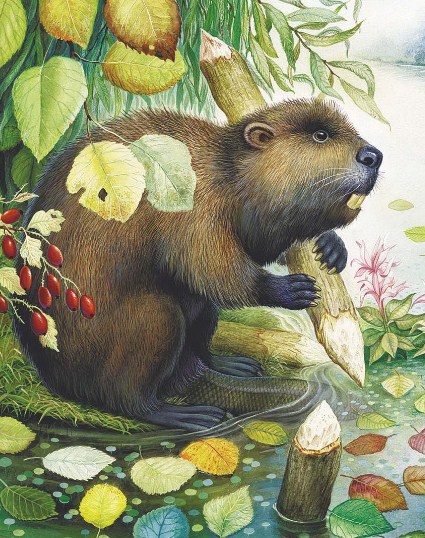       Инквой-Бобер слушал, слушал и говорит:      - Спору нет, видишь ты лучше меня. А вот слышишь ты тихий плеск вон там, за третьим поворотом речки?      Хоттын-Лебедь прислушался и говорит:      - Выдумываешь, никакого плеска нет. Тихо в лесу.      Инквой-Бобер подождал, подождал и опять спрашивает:      - Теперь слышишь плеск?      - Где? - спрашивает Хоттын-Лебедь.      - А за вторым поворотом речки, на втором пустоплесье.      - Нет, - говорит Хоттын-Лебедь, - ничего не слышу. Все тихо в лесу.      Инквой-Бобер еще подождал. Опять спрашивает:      - Слышишь?      - Где?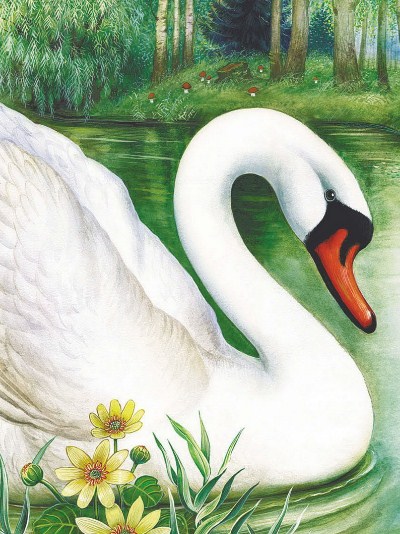       - А вон за мысом, на ближнем пустоплесье!      - Нет, - говорит Хоттын-Лебедь, - ничего не слышу. Тихо в лесу. Нарочно выдумываешь.      - Тогда, - говорит Инквой-Бобер, - прощай. И пускай тебе так же послужат твои глаза, как мне мои уши служат.      Нырнул в воду и скрылся.      А Хоттын-Лебедь поднял свою белую шею и гордо посмотрел вокруг: он подумал, что его зоркие глаза всегда вовремя заметят опасность, - и ничего не боялся.      Тут из-за леса выскочила легонькая лодочка - айхой. В ней сидел Охотник.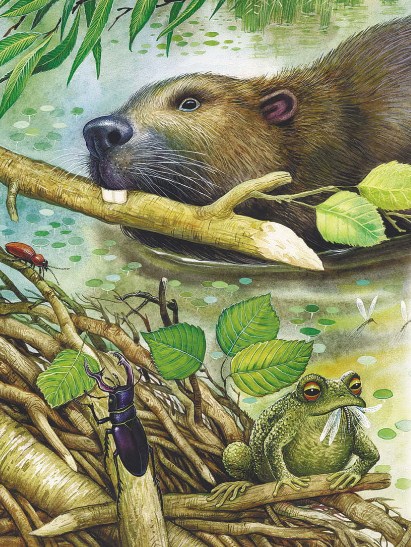       Охотник поднял ружье - и не успел Хоттын-Лебедь взмахнуть крыльями, как грохнул выстрел.      И свалилась гордая голова Хоттын-Лебедя в воду.      Вот и говорят ханты - лесные люди: "В лесу первое дело - уши, глаза второе".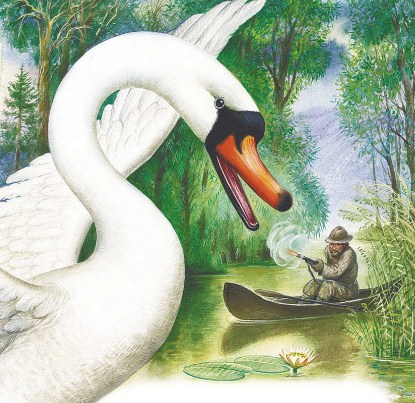 